SUB-CONTRACTOR APPLICATION FOR WORK FOR JAMES KEMBALL LIMITED Your Company detailsGeneral detailsNB: All goods (other than equipment) carried on behalf of James Kemball Limited are carried in accordance with the 2009 (or earlier) edition of the Road Haulage Association’s Conditions of Carriage with a financial limitation of liability under clause 11 of those conditions increased to £5,000 per tonne, except with regard to reefer cargo where the increased limit is £10,000 per tonne.An insurance review and a site visit will be undertaken before your application can be approvedIf you have any queries or would like to discuss potential earnings then please contact:a. Company Trading Namea. Company Trading Namea. Company Trading Namea. Company Trading Namea. Company Trading Nameb. Company Operating Addressb. Company Operating AddressAddress line 1Address line 1b. Company Operating Addressb. Company Operating AddressAddress line 2Address line 2b. Company Operating Addressb. Company Operating AddressAddress line 3Address line 3b. Company Operating Addressb. Company Operating AddressCountyCountyb. Company Operating Addressb. Company Operating AddressPost CodePost Codec. Contact detailsc. Contact detailsc. Contact detailsc. Contact detailsc. Contact detailsc. Contact detailsc. Contact detailsc. Contact detailsc. Contact detailsc. Contact detailsc. Contact detailsc. Contact detailsContact nameTel No (inc STD)FaxEmail addressMobiled. Operator Licence Numberd. Operator Licence Numberd. Operator Licence Numberd. Operator Licence Numbere. Number of Vehiclese. Number of Vehiclesf. Areas coveredg. Person responsible for Health & Safetyg. Person responsible for Health & SafetyAdditional information or commentsYour checklist - Your insurance policy must include the minimum cover requirements shown below: Your checklist - Your insurance policy must include the minimum cover requirements shown below: Your checklist - Your insurance policy must include the minimum cover requirements shown below: Your checklist - Your insurance policy must include the minimum cover requirements shown below: Liability in full under RHA Conditions of Carriage 2009 (or earlier)Liability under Common LawMinimum Any One Vehicle Limit £250,000Minimum Any One Loss Limit £500,000Errors & Omissions cover with an aggregate limit of at least £250,000Consequential Loss cover with a Limit of at least £100,000Reefer container & trailer insurance - minimum value per unit £25,000Territorial Limits – UK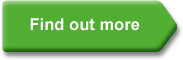 Neil Hammond 01394 601501Approved by DMApproved by DMDepot Manager07825 640 935YesNoJames Kemball Limitedneil.hammond@kemball.co.ukDate of approvalDate of approvalClickett Hill Road FELIXSTOWESignatureSignature